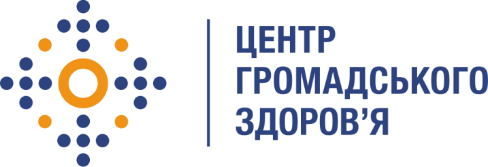 Державна установа 
«Центр громадського здоров’я Міністерства охорони здоров’я України» оголошує конкурс для відбір Консультанта адміністратора електронної інтегрованої системи спостереження за захворюваннями (ЕЛІССЗ) в рамках програми Глобального фонду прискорення прогресу у зменшенні тягаря туберкульозу та ВІЛ-інфекції в України»Назва позиції: Консультант Адміністратор електронної інтегрованої системи спостереження за захворюваннями (ЕЛІССЗ)Інформація щодо установи:Головним завданнями Державної установи «Центр громадського здоров’я Міністерства охорони здоров’я України» (далі – Центр) є діяльність у сфері громадського здоров’я. Центр виконує лікувально-профілактичні, науково-практичні та організаційно-методичні функції у сфері охорони здоров’я з метою забезпечення якості лікування хворих на соціально небезпечні захворювання, зокрема ВІЛ/СНІД, туберкульоз, наркозалежність, вірусні гепатити тощо, попередження захворювань в контексті розбудови системи громадського здоров’я. Центр приймає участь в розробці регуляторної політики і взаємодіє з іншими міністерствами, науково-дослідними установами, міжнародними установами та громадськими організаціями, що працюють в сфері громадського здоров’я та протидії соціально небезпечним захворюванням.Завдання:Координація процесу доопрацювання електронної інтегрованої системи спостереження за захворюваннями (далі -ЕЛІССЗ);Здійснення консультаційної та методичної допомоги співробітникам ЦГЗ та регіональним фахівцям щодо роботи з ЕЛІССЗ;Розробка проектної, робочої та експлуатаційної документації, розробленої в рамках доопрацювання ЕЛІССЗ;Адміністрування серверного обладнання ЕЛІССЗ;Технічне забезпечення процесу інтеграції ЕЛІССЗ з іншими медичними інформаційними системами;Підготовка щомісячної звітності в рамках проекту;Виконання іншої діяльності в рамках проекту;Участь в організації та проведенні програмних заходів за проектом, в тому числі робочих зустрічей, круглих столів, семінарів, тренінгів, нарад, конференцій.Вимоги до професійної компетентності:Вища освіта (статистика, математика, економіка, технічна спеціальності);Досвід роботи у сфері IT не менше трьох років;Досвід роботи за наступними напрямками:Мови програмування (JavaScript,HTML/CSS,SQL,Windows PowerShell)Знання пакету для розробки .NET буде перевагою. Серверні архітектури (Windows Server2012/2016,MSSQL,IIS 8,8.5)Досвід розробки та/або технічної підтримки медичної інформаційної системи не менше,ніж з 50 активними користувачами впродовж хоча б одного року.Знання ділової української та англійської мови;досвід роботи з великими масивами даних або популярними БД;Аналітичний склад розуму, ініціативність.Резюме мають бути надіслані електронною поштою на електронну адресу: vacancies@phc.org.ua. В темі листа, будь ласка, зазначте: «414 – 2021 Адміністратор електронної інтегрованої системи спостереження за захворюваннями (ЕЛІССЗ).Термін подання документів – до 01 жовтня 2021 року, реєстрація документів 
завершується о 18:00.За результатами відбору резюме успішні кандидати будуть запрошені до участі у співбесіді. У зв’язку з великою кількістю заявок, ми будемо контактувати лише з кандидатами, запрошеними на співбесіду. Умови завдання та контракту можуть бути докладніше обговорені під час співбесіди.